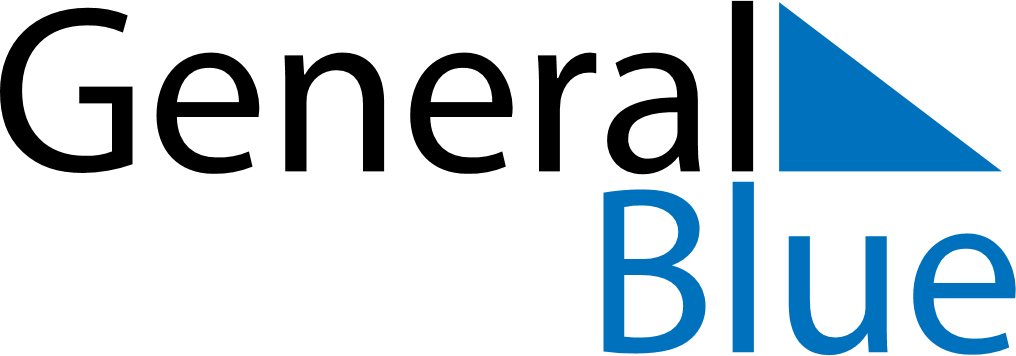 August 1594August 1594August 1594August 1594August 1594SundayMondayTuesdayWednesdayThursdayFridaySaturday12345678910111213141516171819202122232425262728293031